Posters  ……………………………………………………………………………..   Critical ActivityAnswer all questions in sentencesLung Cancer poster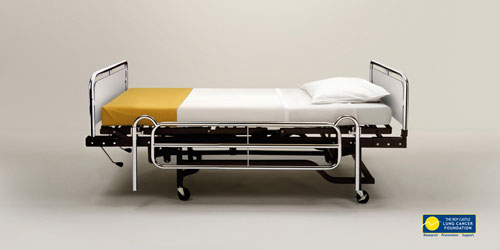 What gives this poster visual impact? (what makes it eye catching?)                                                                                      [2]Explain the message the designer is communicating            [3]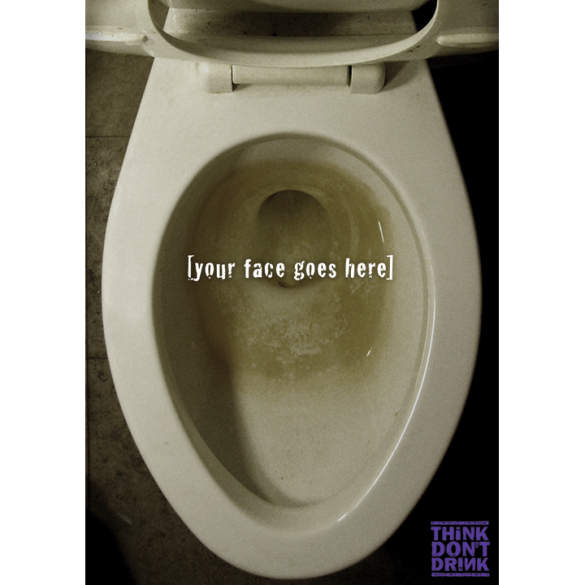 Think, Don’t Drink PosterWho is the target market for this poster? Why do you think that?           [3]Do you think this poster is effective? Give 2 reasons                                    [2]   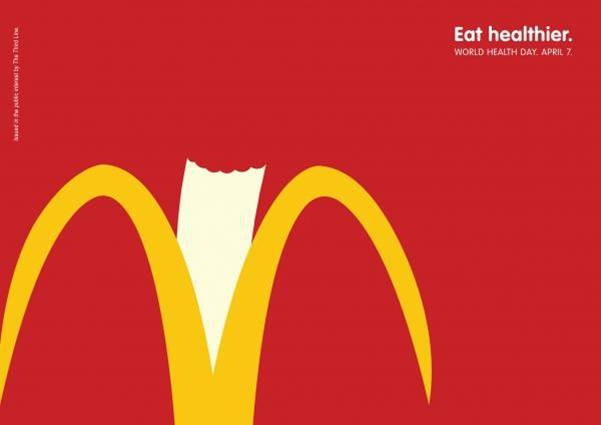 Eat Healthier posterWhat is the message this poster is communicating?                     [3]What company is the poster criticising, and why?                         [2]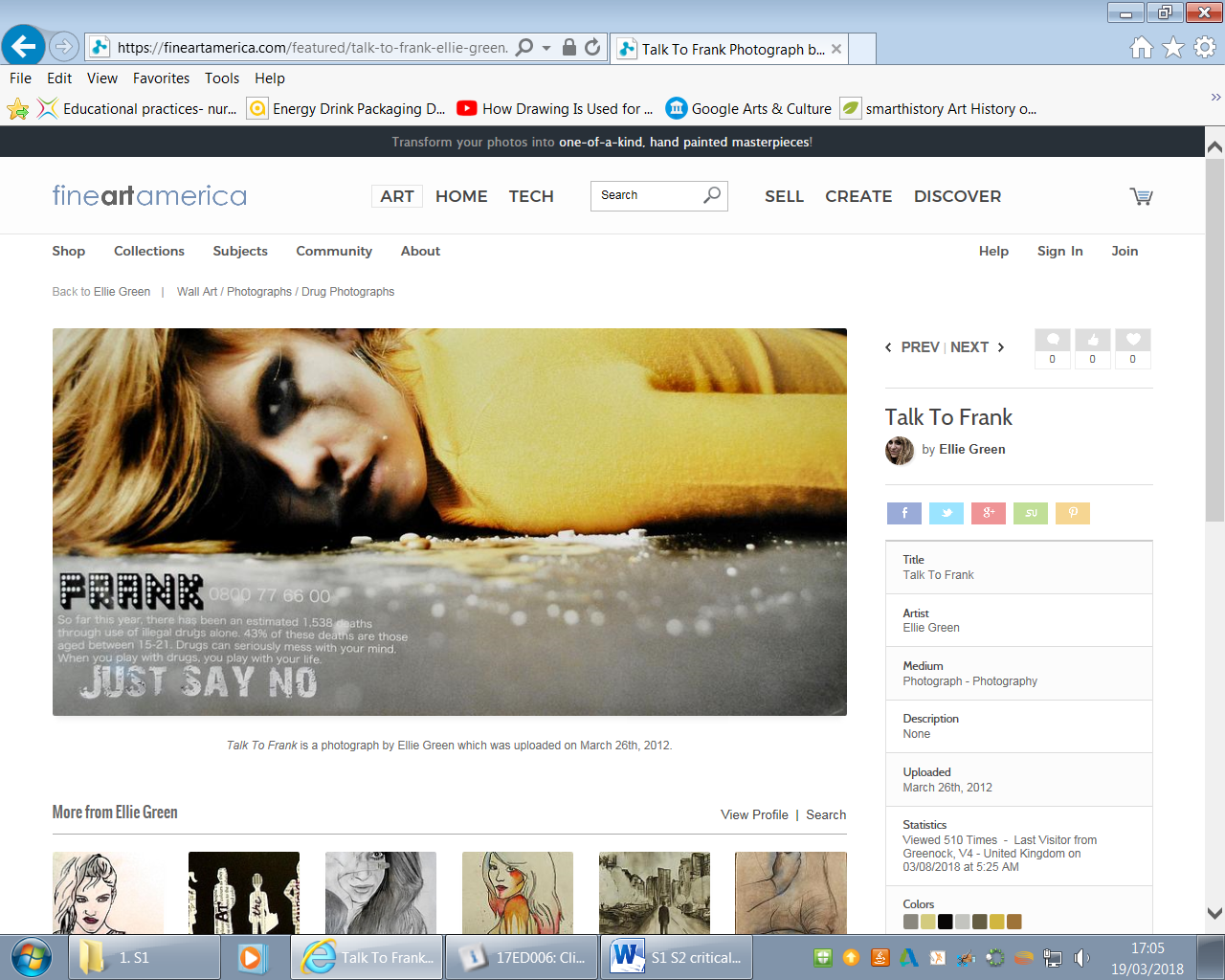 Just Say No posterWho do you think the target audience is for this poster, and why?                                                                           [2]How would you improve this design?                          [1]Which of these posters do you like best? Give 2 reasons             [2]Scores of 15 or more will receive merits.                                                      Don’t forget to put your name on your work.	                                                                                  